О предоставлении земельного участка в собственность за плату Горшкову И.С.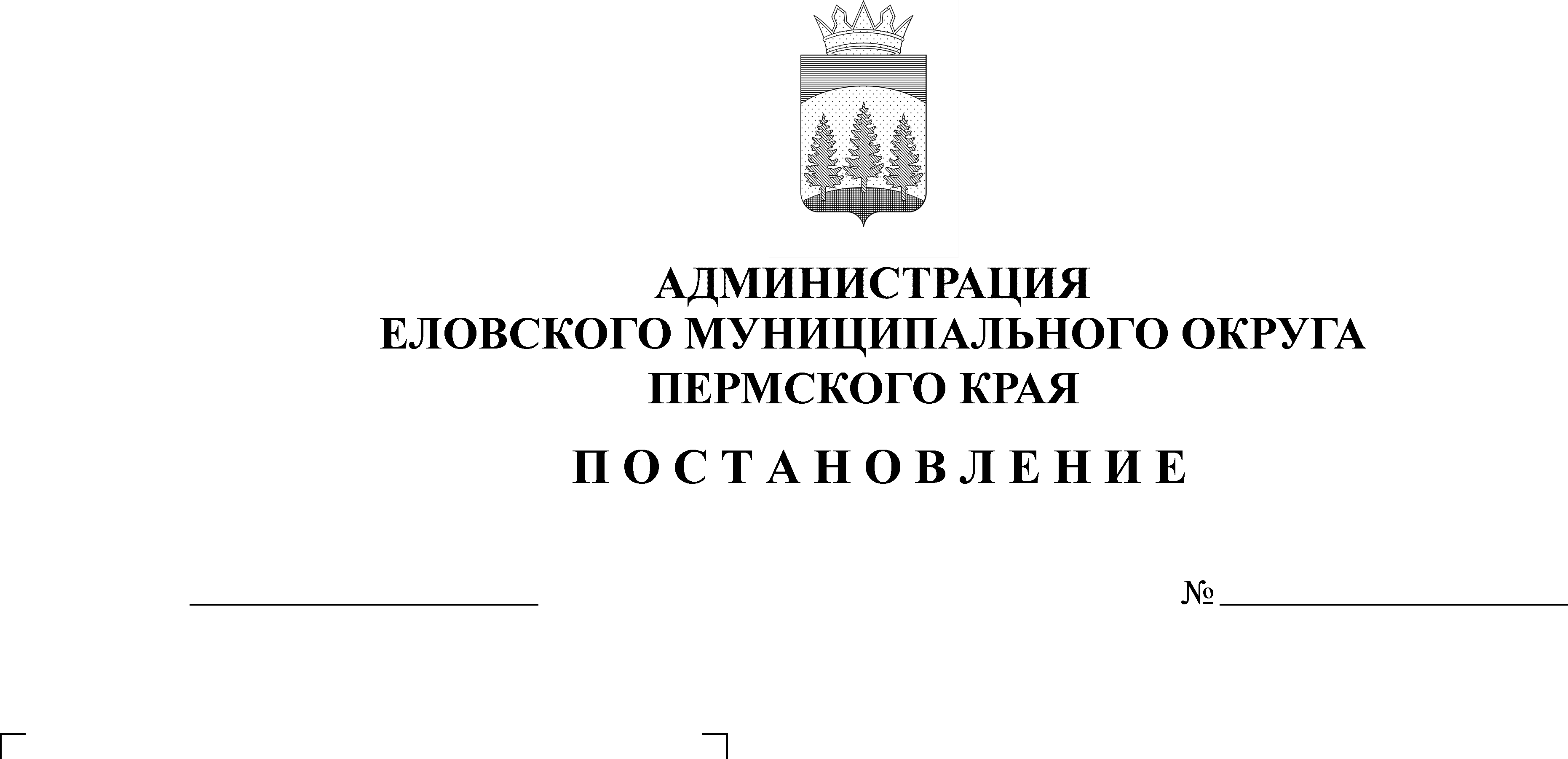 В соответствии с подпунктом 2 пункта 1 статьи 39.1, подпунктом 6 пункта 2 статьи 39.3, статьей 39.20 Земельного кодекса Российской Федерации, на основании выписки из Единого государственного реестра недвижимости от 28 мая 2021 г. № КУВИ-002/2021-79123197 об основных характеристиках и зарегистрированных правах на объект недвижимости – земельный участок, расположенный по адресу: Российская Федерация, Пермский край, м.о. Еловский, с. Елово, ул. Строителей, з/у 7, выписки из Единого государственного реестра недвижимости от 25 июня 2021 г. № КУВИ-002/2021-78109182, заявления Горшкова И.С. от 24 июня 2021 г. Администрация Еловского муниципального округа Пермского края ПОСТАНОВЛЯЕТ:1. Предоставить в собственность за плату Горшкову Игорю Станиславовичу, земельный участок общей площадью 1500,0 кв.м., с кадастровым номером 59:19:1209003:122, расположенный по адресу: Российская Федерация, Пермский край, м.о. Еловский, с. Елово, ул. Строителей, з/у 7, из категории земель - «Земли населенных пунктов», для использования в целях – «Для ведения личного подсобного хозяйства».2. Комитету имущественных отношений и градостроительства Администрации Еловского муниципального округа Пермского края (Кротов А.В.) заключить договор купли-продажи земельного участка с Горшковым И.С.3. Рекомендовать Горшкову И.С. обеспечить:- заключение договора купли-продажи земельного участка с Комитетом имущественных отношений и градостроительства Администрации Еловского муниципального округа Пермского края;- государственную регистрацию права собственности на земельный участок в Управлении Федеральной службы государственной регистрации, кадастра и картографии по Пермскому краю, в соответствии с действующим законодательством;- целевое и рациональное использование земельного участка;- соблюдение санитарных, противопожарных норм и правил;- своевременное внесение земельного налога.4. Контроль за исполнением Постановления возложить на заместителя главы Администрации Еловского муниципального округа по развитию инфраструктуры.Глава муниципального округа – глава администрации Еловского муниципального округа Пермского края                                               А.А. Чечкин